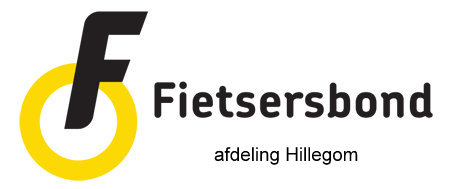 Verbeterpunten fietsverkeer HillegomOp 8 januari 2017 heeft de Fietsersbond afdeling Hillegom samen met een van de Raadsleden een ronde gemaakt langs mogelijke verbeterpunten voor het fietsverkeer. Hieronder volgt daarvan een overzicht, met oplossingen en een voorstel van behandeling. We stellen voor dat onderdelen die voorshands niet in behandeling worden genomen, opgenomen worden in het bestaande Hillegoms FietsPlan. Omdat na de ambtelijke herschikking van HLT voor ons niet geheel duidelijk is wie dit overzicht als eerste zal behandelen, mailen we het zekerheidshalve aan:De wethouder verkeer van Hillegom, dhr A de Jong (heeft inmiddels positief gereageerd)Zijn verkeersambtenaar in 2016, mw M YarimDe voorzitter van de werkgroep verkeer in 2016, dhr R Figaroa,dit in het vertrouwen dat een adequate afhandeling zo zal zijn gewaarborgd.  De leden van de werkgroep verkeer ontvangen het overzicht eveneens, voorshands ter kennisname. (De werkgroep verkeer blijkt opgeheven…)Eventuele onduidelijkheden in het overzicht lichten we graag toe.18-1-2017Namens de Kerngroep van de Fietsersbond afdeling Hillegom,H.Huurneman*Op 31 jan jl hebben wij een (tweede) gesprek gehad met de betrokken ambtenaren. Zij meldden ons dat de grond langs de Noorderleidsevaart zo sterk verontreinigd is dat men voor asfalt geen fundering kan leggen die diep genoeg is. Ons voorstel lijkt daarmee “de grond ingeboord”.Punt ter verbeteringOplossing;Behandelvoorstel: Molenstraat. Van het centrum naar de rotonde moeten fietsers op de rijbaan, automobilisten snappen dat vaak niet. Gevolg: irritatie over en weer. Omdat het nog even duurt voordat de straat wordt gereconstrueerd heeft de FB in de Werkgroep verkeer een bord aangevraagd: “fietsers op de rijbaan”. De ambtenaar die toezegde hier werk van te maken is inmiddels weg.Uitvoering door de wegbeheerder.Fietspad langs de Jozefkerk. Dat pad is van de rotonde Vd Endelaan – Hoofdstraat tot de Mgr. Van Leeuwenlaan een tweerichtingenpad. Daarna is het pad tot stoplicht Olympiaweg ineens éénrichting. Geen borden die duidelijk maken hoe te fietsen naar Elsbroek. Geef duidelijk aan dat de fietsroute naar Elsbroek via het Mgr Van Leeuwenpad naar de rotonde Garbialaan loopt. Die route is het veiligst en zo wordt voorkomen dat men doorfietst naar de Olympiaweg en nog voor het stoplicht linksaf rijdt.Voorstel van het team buitenruimte > voor advies naar de Werkgroep Verkeer > besluit door wethouder. Het fietspad van de splitsing Olympiaweg – Leidsestraat tot de rotonde met de Garbialaan is te smal.Bij de aanpassing van genoemde splitsing kan dit fietspad verbreed worden ten koste van het brede trottoir. Als onderdeel van de aanpassing van genoemde splitsing voor advies naar de Werkgroep Verkeer.Zebrapad Olympiaweg ter hoogte van de Savioschool. Dit pad heeft na sluiting van de school geen functie meer. Verplaats het zebrapad naar de oversteek vanuit de Divonalaan en leg er een fietsoversteek naast.Voorstel van het team buitenruimte > voor advies naar de Werkgroep Verkeer > besluit door wethouder.Hillegommerbrug. De fietsstroken zijn al breder op het nieuwe brugdeel, dit op suggestie van ons. Ten westen van de brug gaat Hillegom de fietspaden aanpassen. De noordelijke fietsstrook kan breder ten koste van het brede trottoir, de zuidelijke strook zal verbreed moeten worden ten koste van een stukje Ringoeverterrein.Voorstel van het team buitenruimte > voor advies naar de Werkgroep Verkeer > besluit door wethouder.Oversteek bij de brandweer over de Hillinenweg. Net als de andere oversteekplek-ken op deze weg is de oversteek verwarrend: de automobilist vraagt zich af of de fietser nu wel of geen voorrang heeft De gemeente heeft het  uitgangspunt gekozen dat fietsers en voetgangers tegelijk voorrang behoren te hebben. Dat zal worden geregeld bij de renovatie van die weg, maar de gemeente heeft daar de komende jaren geen plan voor. Voorstel: samen met de oversteek onder punt 4 in één keer regelenVoorstel van het team buitenruimte > voor advies naar de Werkgroep Verkeer > besluit door wethouder. Bruggetje ten noorden van de manegeDie mogelijkheid van doorsteek naar de oude Weerlaan moet voor fietsers en voetgangers blijven.Aandachtspunt t.z.t. bij huizenbouw op de plek van de manegeMidden in de Vossepolder is het bord “einde voetpad” een kwart slag naar rechts verdraaid. TerugdraaienUitvoering door de wegbeheerder.A Noorderleidsevaart en B Zandlaan: fietsers worden met regelmaat de berm ingereden. De gemeente ziet ribbelstroken als  oplossing. Wij stellen voor: een constructie als op de Veenenburgerlaan: breder asfalt en rode fietsstroken A op de hele Noorderleidsevaart* B op de Zandlaan tussen Winterrustlaan en Kennemerbeekweg Voorstel van het team buitenruimte > voor advies naar de Werkgroep Verkeer > besluit door wethouder.(Correspondentie is hierover in januari 2017 al gevoerd met de betrokken ambtenaren.)Slechte fietspaden langs de N208 van Pastoorslaan tot BennebroekA De komende jaren zullen tot de reconstructie steeds betegelde plekken opnieuw gelegd moeten worden. B Het uitzicht op de  splitsing met de Nieuwe weg kan beter: leg het fietspad direct langs de weg, dan hoeven auto’s niet op het fietspad te gaan staan voor de oversteek.  Voor B: Voorstel van het team buitenruimte > voor advies naar de Werkgroep Verkeer > besluit door wethouder.Doorsteek van de Wilhelminalaan langs de sportvelden naar het Fioretti. Dat is een hondenuitlaatplek, maar wordt door fietsers (o.a. leerlingen van het Fioretti) als sluiproute gebruikt.Kan o.i. opengesteld worden, omdat fietsers en hondenuitlaters elkaar niet hoeven te bijten. Wel moeten de honden dan aangelijnd blijven, maar dat is ook voor wandelaars beter dan los. Langs dit pad mag overigens wel meer verlichting komen, dit ivm de veiligheid van de gebruikers.Voorstel van het team buitenruimte > voor advies naar de Werkgroep Verkeer > besluit door wethouder.Bord “verplicht tweerichtingenfietspad” bij de uitrit van het Fioretti Dit bord kan zichtbaarder geplaatst worden aan de oostkant van het fietspad, recht tegenover de uitrit.Uitvoering door de wegbeheerder.De uitrit uit de ondergrond-se parkeergarage. Deze komt uit op de ventweg waar fietsers rijden, zonder markeringen, spiegels of andere voorzieningen. Gevaarlijk!We hebben dit in de Werkgroep Verkeer aangekaart, de ambtenaar heeft toegezegd hier werk van te maken, maar hij is inmiddels weg.Voorstel van het team buitenruimte > voor advies naar de Werkgroep Verkeer > besluit door wethouder.Fietsers komend van het parkeerterrein bij de Martinusrotonde naar die rotonde toe kunnen aan de hand van het daar geplaatste bord de indruk krijgen dat ze ook linksom de rotonde kunnen nemen.Verwijder het onderbord met de aanduiding “twee richtingen”, dat geldt namelijk alleen voor de eerste 2.5 meter tot aan de rotonde.Uitvoering door de wegbeheerder.